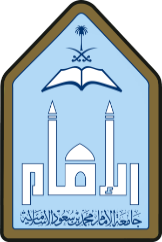 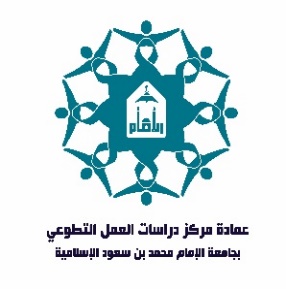 نموذج حصر الأعمال التطوعية لأعضاء هيئة التدريس جامعة الإمام محمد بن سعود الإسلاميةنموذج (٢)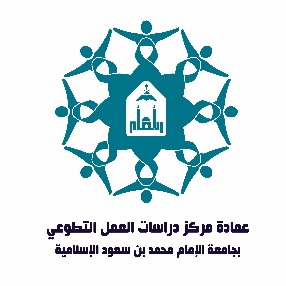 نموذج حصر الأعمال التطوعية لطلاب وطالبات جامعة الإمام محمد بن سعود الإسلاميةنموذج (٣)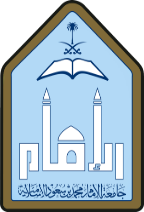 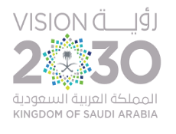 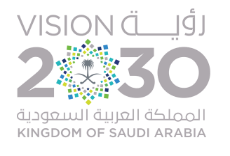 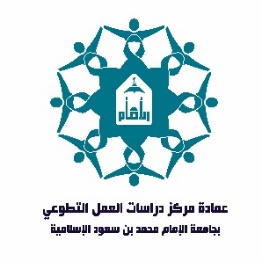 نموذج حصر المبادرات التطوعية لوحدات جامعة الإمام محمد بن سعود الإسلاميةنموذج (١)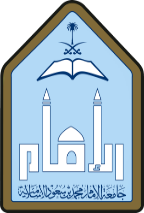 ماسم العضوالكليةالجنس(ذكر، أنثى)القسمالرتبة العلميةالهاتف البريد الإلكترونينوع العمل التطوعي (ساعات زائدة، بحوث، لجان، تدريب، استشارات،...)الفئة المستفيدةالعدد الإجمالي لساعات العمل التطوعيالعامالذي نفذ فيه العمل١٢٣٤٥٦٧٨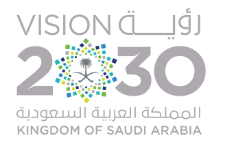 ماسم الطالبالجنس(ذكر، أنثى)الكليةالقسمالجوالالبريد الإلكترونينوع العمل التطوعي (ديني، اجتماعي، علمي، رياضي)   الفئة المستفيدةالعدد الإجمالي لساعات العمل التطوعيالعامالذي نفذ فيه العمل١٢٣٤٥٦٧٨مالبيانات المطلوبةالبيانات المطلوبة١اسم المبادرة٢الجهة المنفذة(كلية، عمادة، مركز، إدارة)٣اسم المسؤول عن تنظيم المبادرة٤الهاتف والبريد الإلكتروني لمسؤول تنظيم المبادرة٥صفة المسؤول عن تنفيذ المبادرة(عضو هيئة تدريس، موظف، طالب)٦الفئة المستهدفة من المبادرة(أعضاء هيئة تدريس، موظفين، طلاب، ...)٧مكان إقامة المبادرة٨اسماء المشاركين في تنفيذ المبادرة٩مجموع عدد ساعات تنفيذ المبادرة(العدد الإجمالي لساعات عمل منفذي المبادرة)